Sekce: Publicita OP Rybářství Opatření 2.5. Akvakultura poskytující environmentální služby (dále jen „opatření 2.5.“) podporuje vysazování úhoře říčního (Anguilla anguilla) do vybraných rybářských revírů v povodí řeky Labe a řeky Odry.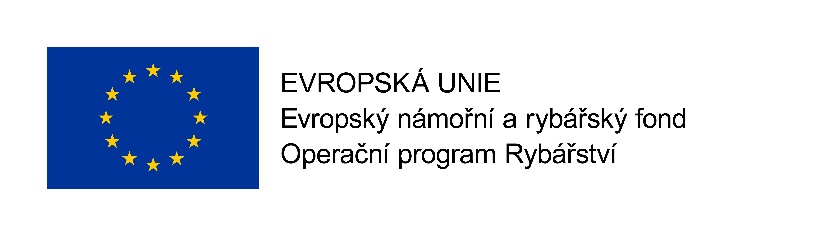 Vysazování je realizováno ve formě monté nebo rozkrmeného mladého úhoře (rozkrmeného monté) o délce menší než 20 cm.Úhoř říční (Anguilla anguilla) se přirozeně vytírá v Sargasovém moři a jeho larvy poté unáší mořské proudy k břehům Evropy. Zde je také loven při ústí řek do moře jako takzvané monté. Stavy monté v posledních letech trvale klesají, navíc je jejich dostupnost každoročně ovlivňována klimatickými podmínkami a poptávkou na asijských trzích. Realizace projektu je vždy závislá na přírodních podmínkách.Opatření 2.5. je v souladu s článkem 54, odst. 1 písm. b) nařízení Evropského parlamentu a Rady (EU) č. 508/2014 ze dne 15. května 2014 o Evropském námořním a rybářském fondu.Opatření spadá pod specifický cíl vysazování úhoře říčního do vnitrozemských vodních toků.Ministerstvo zemědělství, Odbor Řídící orgán OP Rybářství poskytl Českému rybářskému svazu, z. s., Východočeskému územnímu svazu v Hradci Králové dotaci z programu Operační program Rybářství na projekty:Název projektu: 	Vysazování úhoře říčního do rybářských revírů Východočeského územního 			svazu – rok 2021
Číslo projektu: 		CZ.10.2.104/2.5/0.0/15_002/0001183Popis projektu: 		Projekt řeší dodávku monté úhoře říčního (Anguilla anguilla) a jeho vysazení 			do vybraných rybářských revírů v povodí řeky Labe.Cíl projektu: 		Vysazování úhoře říčního do vnitrozemských vodních toků.Výsledek projektu: 	Výsledkem projektu bude vysazení úhoře říčního ve stádiu monté. Výskyt 			úhoře říčního je závislý na vysazování importovaného monté a rozkrmeného 			mladého úhoře říčního, které zvyšuje šanci na migraci do Sargasového moře.